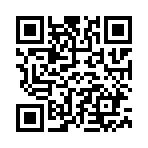 Инструкция по подаче заявления через Единый портал государственных и муниципальных услуг (функций) на назначение государственной социальной помощи малоимущим одиноко проживающим гражданам, малоимущим семьям в виде единовременного социального пособия (далее - Портал «Госуслуги»)Для подачи заявления на портале «Госуслуги» Вы можете:1 вариант - использовать QR-код: 1.1 Навести экран устройства (смартфона) на имеющийся QR-код.1.2 В данном случае, сервис автоматически переведет Вас на портал Госуслуги для авторизации (ввода логина и пароля), минуя поиск нужной Вам услуги, Вы попадаете непосредственно на путь «Оказание государственной социальной помощи отдельным категориям граждан», нажать «Начать» и продолжать действовать по предложенному пути, начиная с пункта «4» данной инструкции.2 вариант - перейти по ссылке https://gosuslugi.ru/600238/1:2.1 В данном случае, сервис автоматически переведет Вас на портал Госуслуги для авторизации (ввода логина и пароля), минуя поиск нужной Вам услуги, Вы попадаете непосредственно на путь «Оказание государственной социальной помощи отдельным категориям граждан», нажать «Начать» и продолжать действовать по предложенному пути, начиная с пункта «4» данной инструкции.3 вариант - зайти на портал «Госуслуги» https://www.gosuslugi.ru:

3.1 Авторизоваться на портале, ввести логин (номер телефона, либо СНИЛС, либо адрес электронной почты) и пароль. 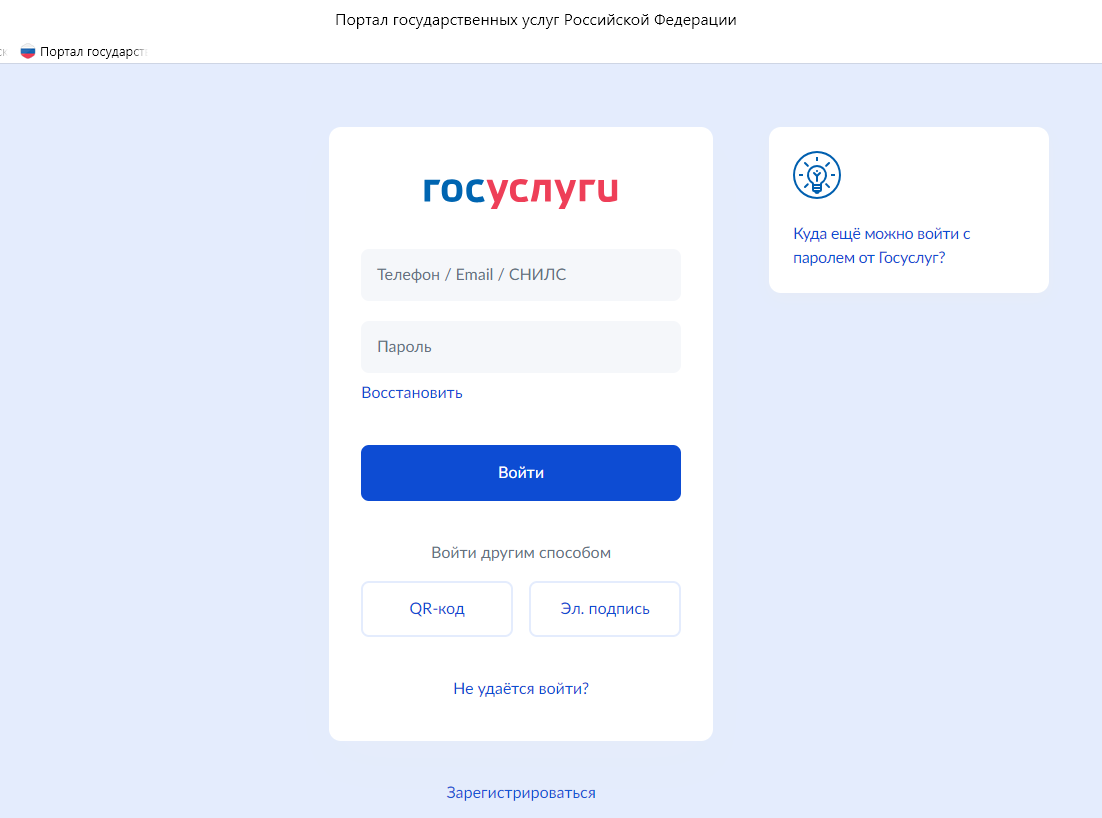 3.2. При поиске с умным ассистентом нажать на изображение лупы в верхней строке интерфейса портала, либо через робота Макса: нажать кнопку «Найти услугу».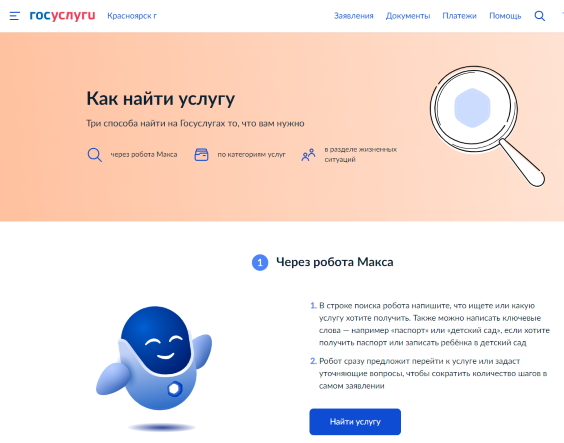 3.3 В строку поиска ввести наименование государственной услуги «Оказание государственной социальной помощи отдельным категориям граждан». 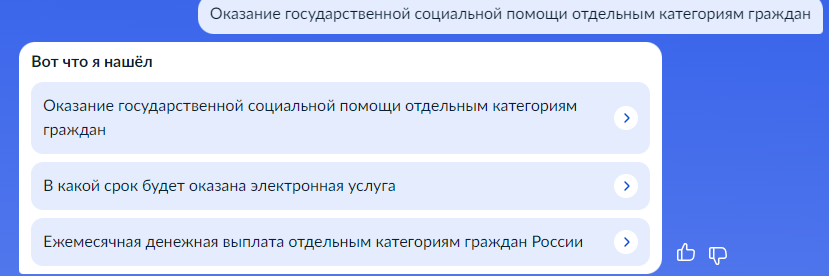 3.4 Нажать на ссылку «Оказание государственной социальной помощи отдельным категориям граждан», предложенную роботом Максом. 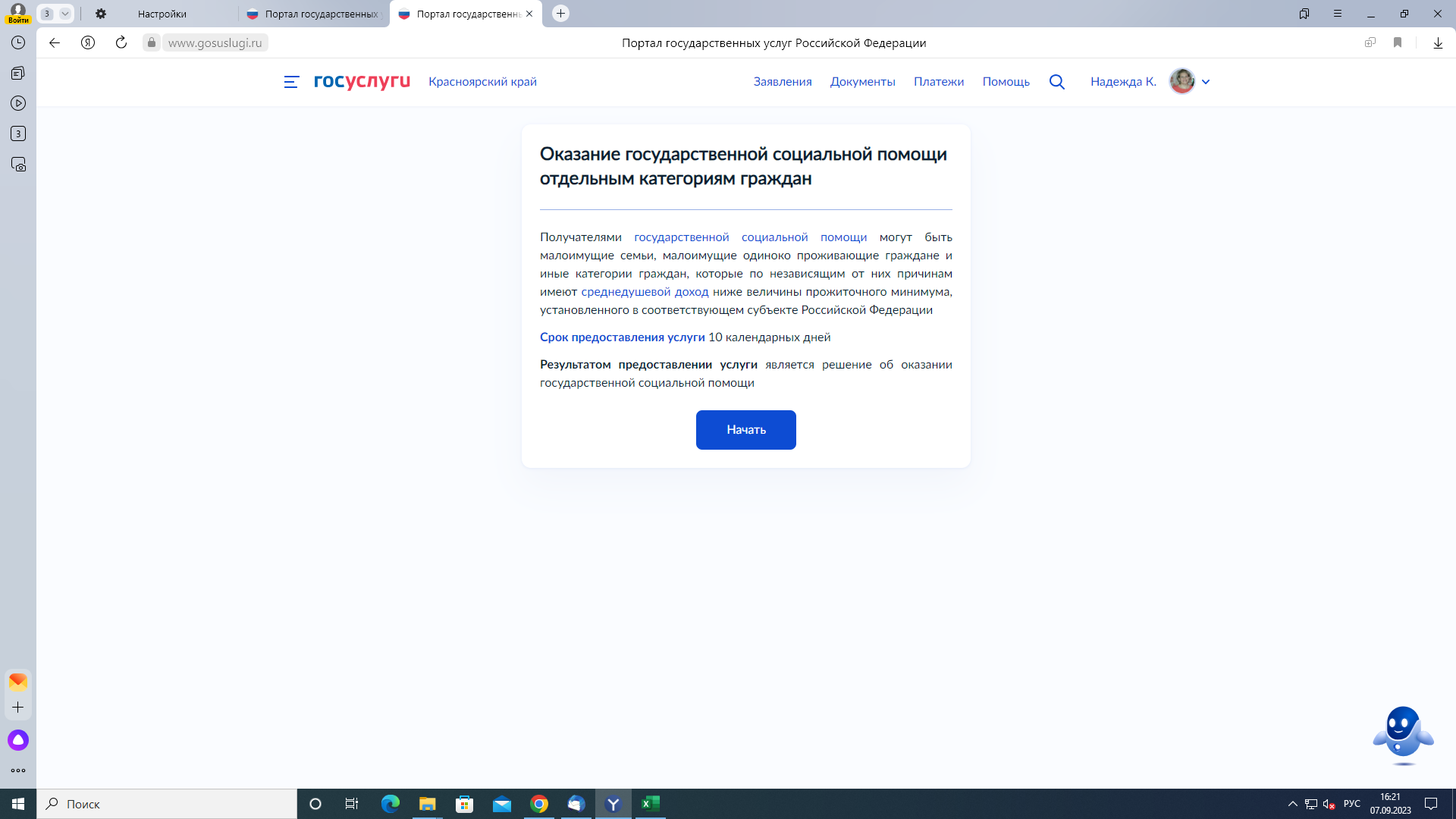 5 - выбрать цель обращения за услугой: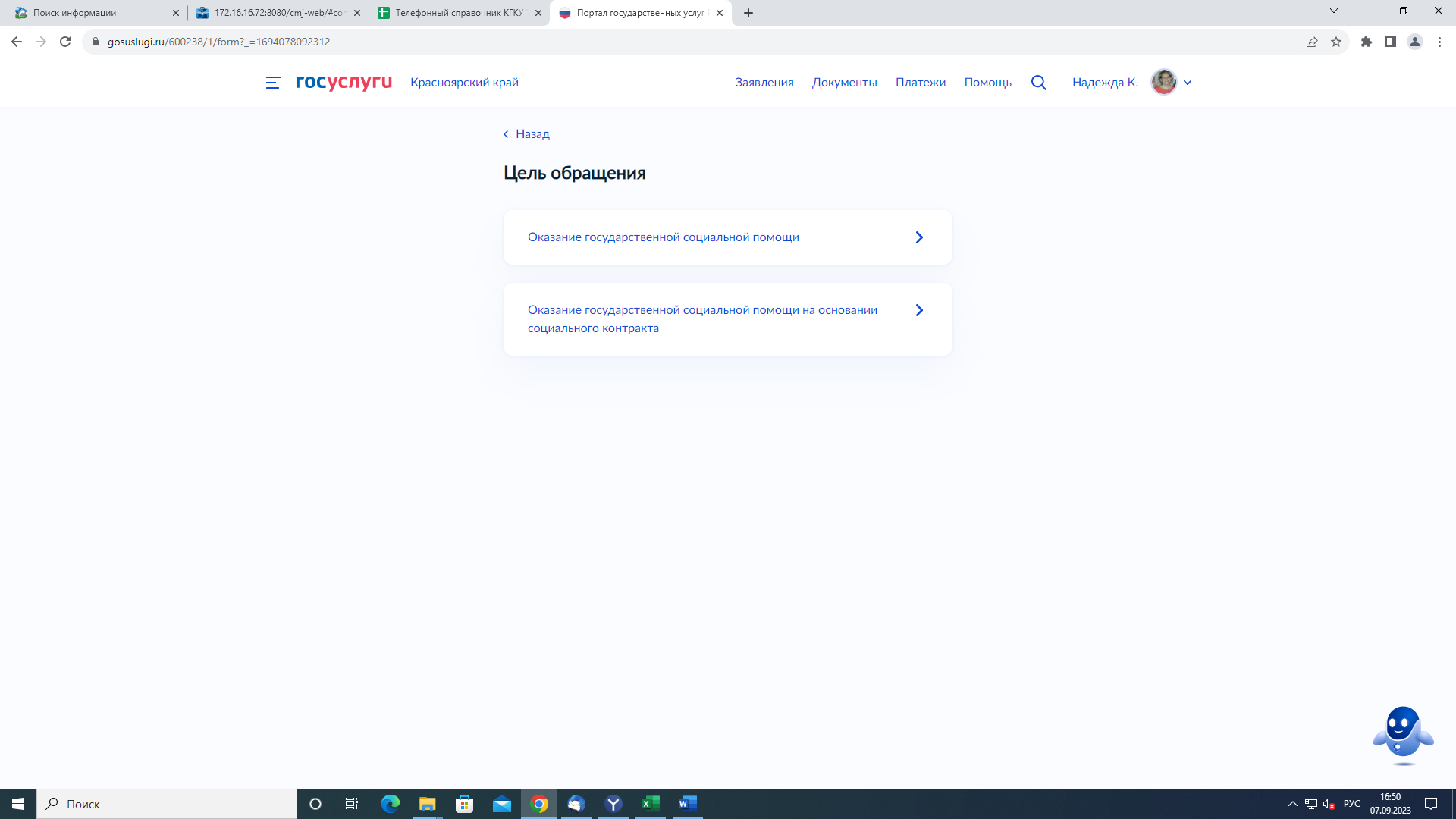 6 - выбрать кто обращается за услугой: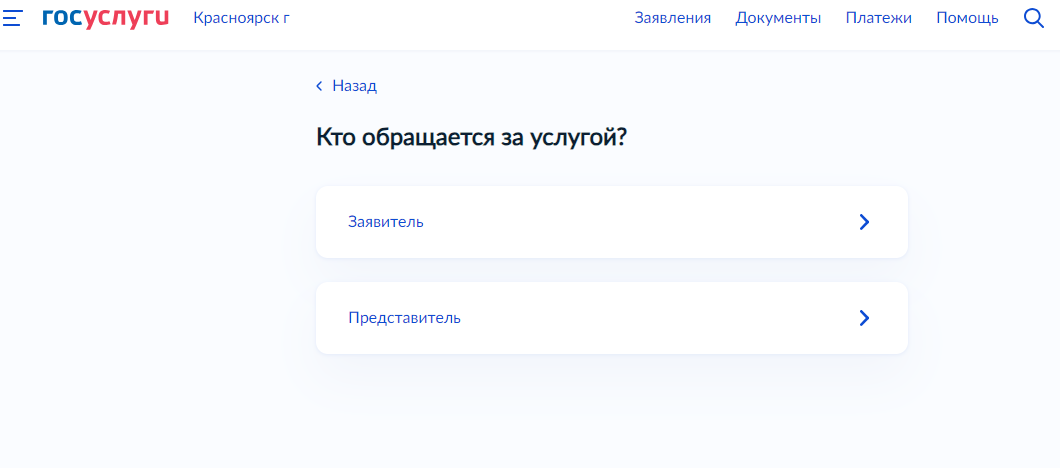 7 - проверить информацию, при необходимости «изменить», либо выбрать «верно»: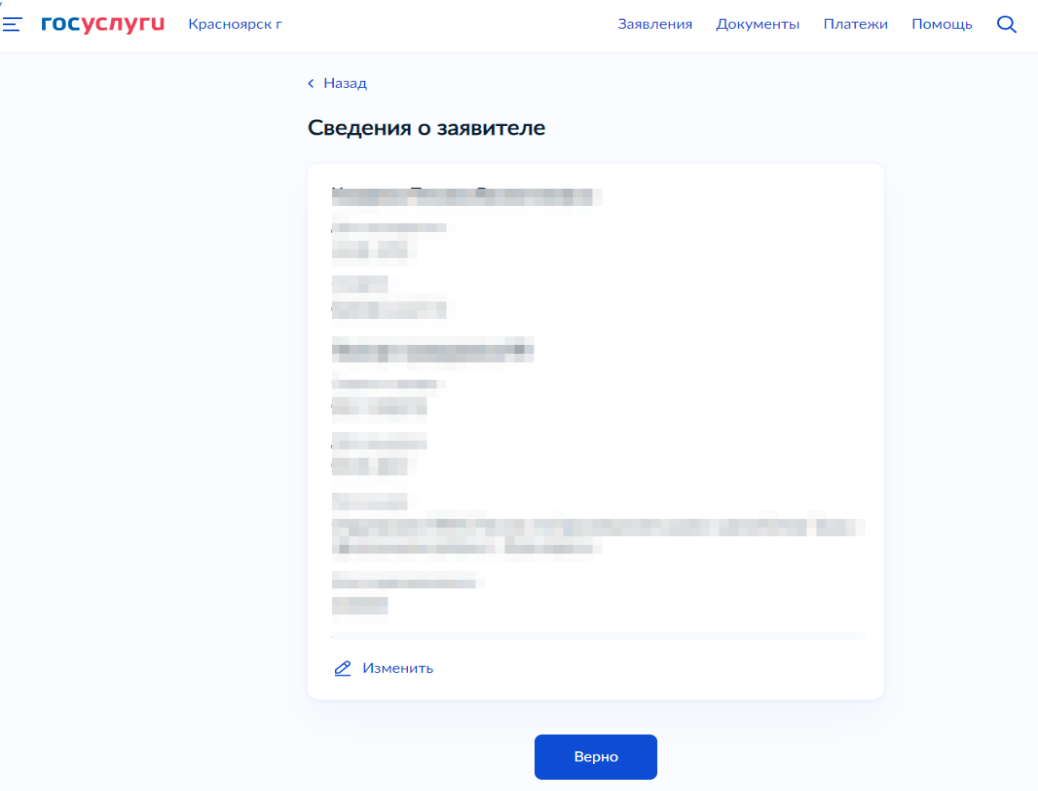 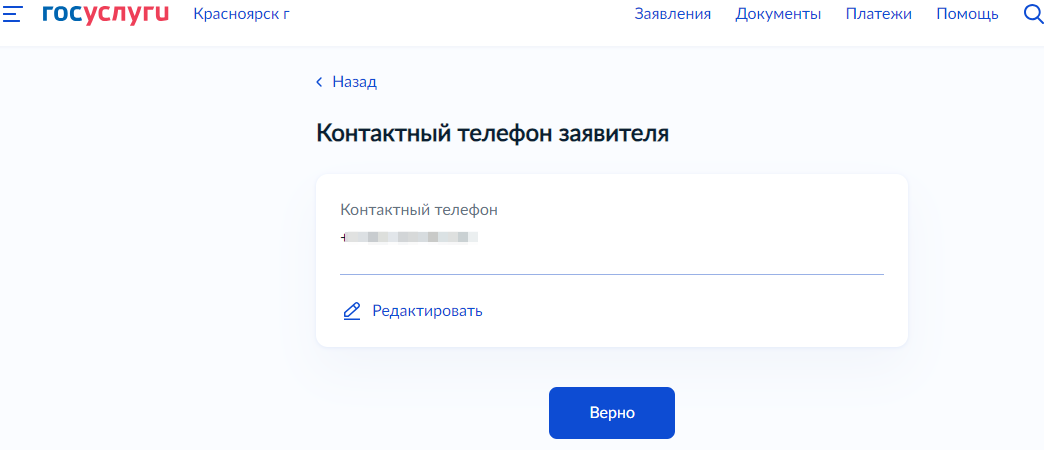 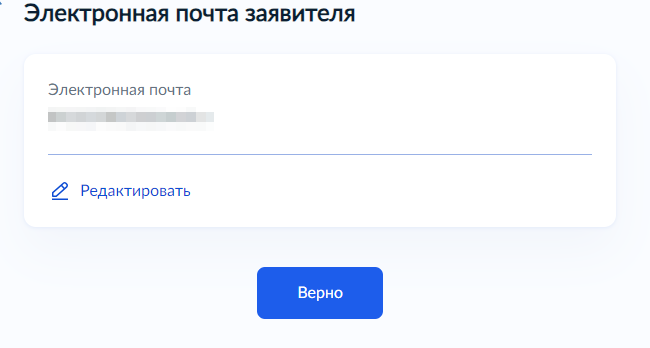 7 - указать «где хотите получить выплату»: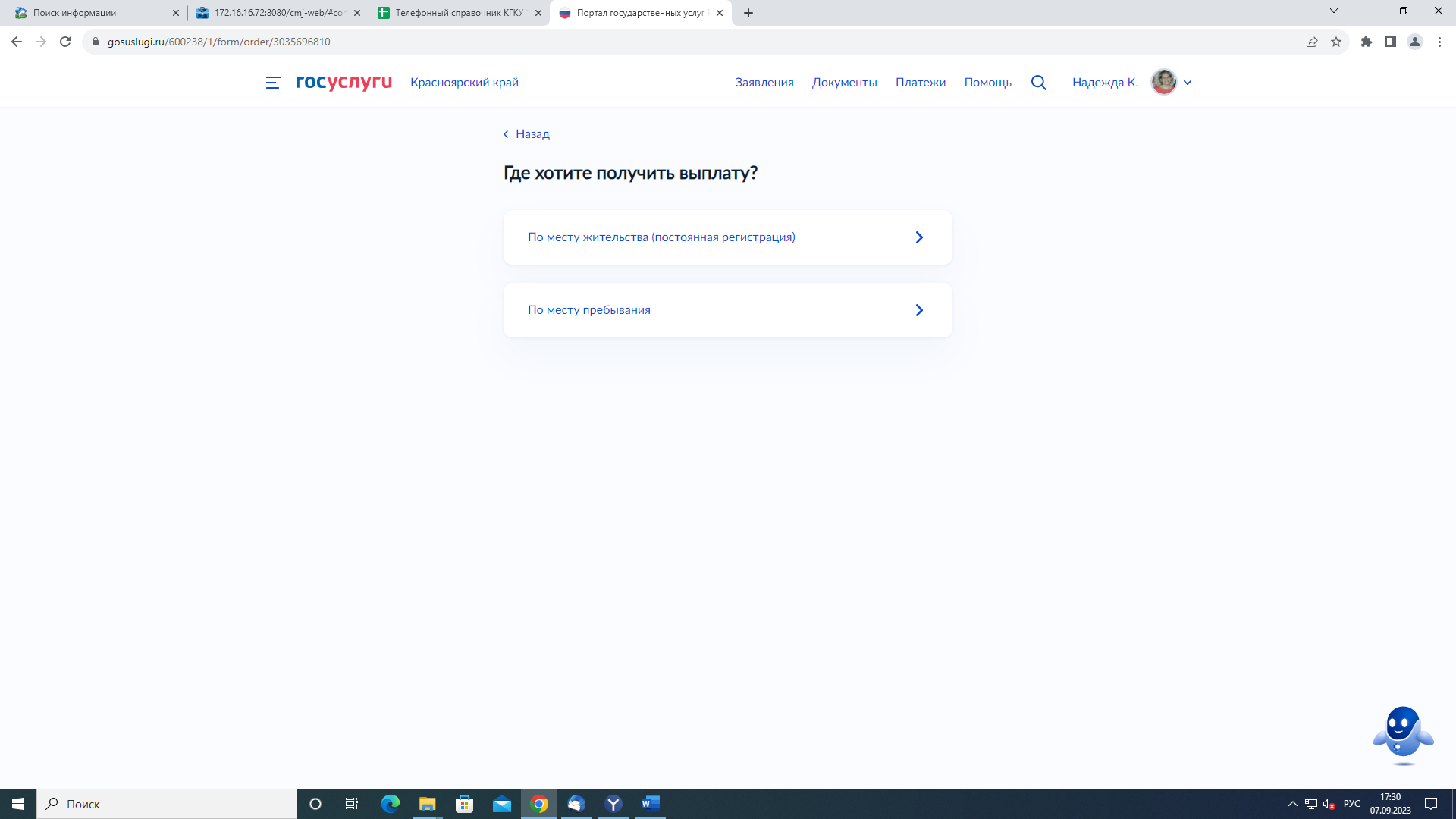 8 - указать место жительства заявителя: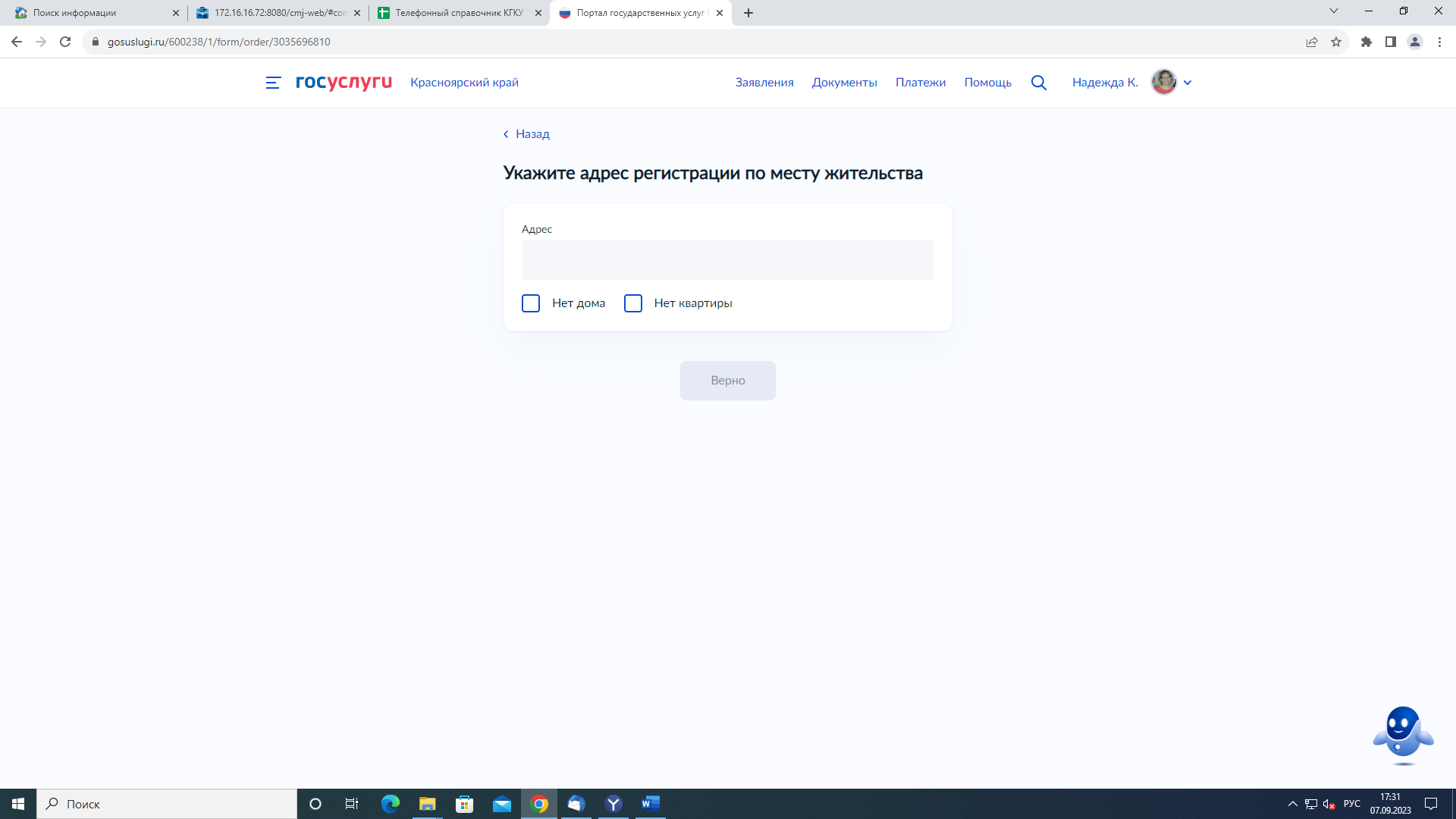 9 - заполнить форму о имеющихся доходах, выбрав соответствующее: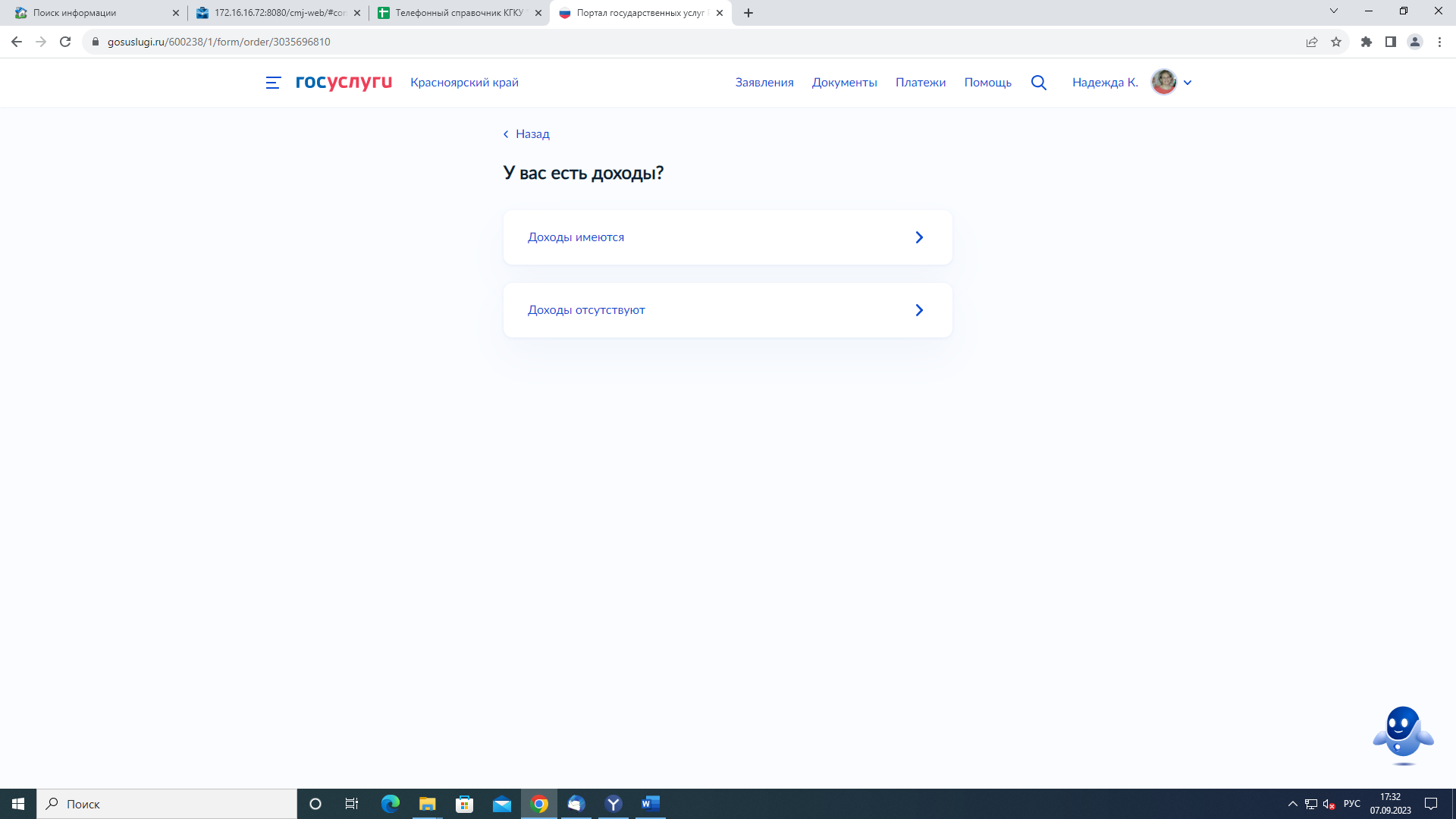 10 - внести сведения о доходах всех членов семьи за 3 последних календарных месяца, предшествующих месяцу подачи заявления, при необходимости «добавить» строку, «далее»: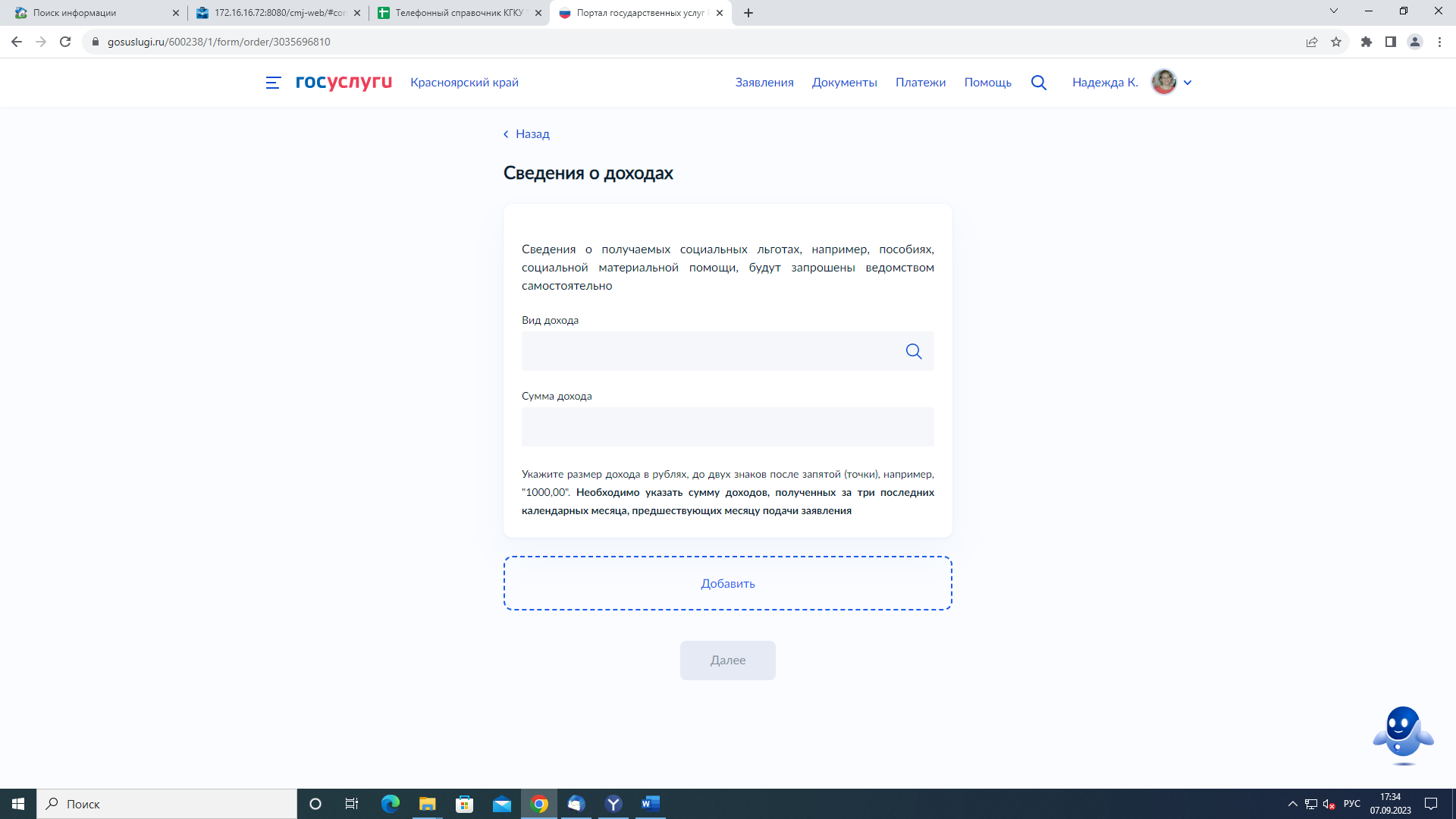 11 - при наличии загрузить документы (справки), подтверждающие доход всех членов семьи за 3 последних календарных месяца, предшествующих месяцу подачи заявления «далее»: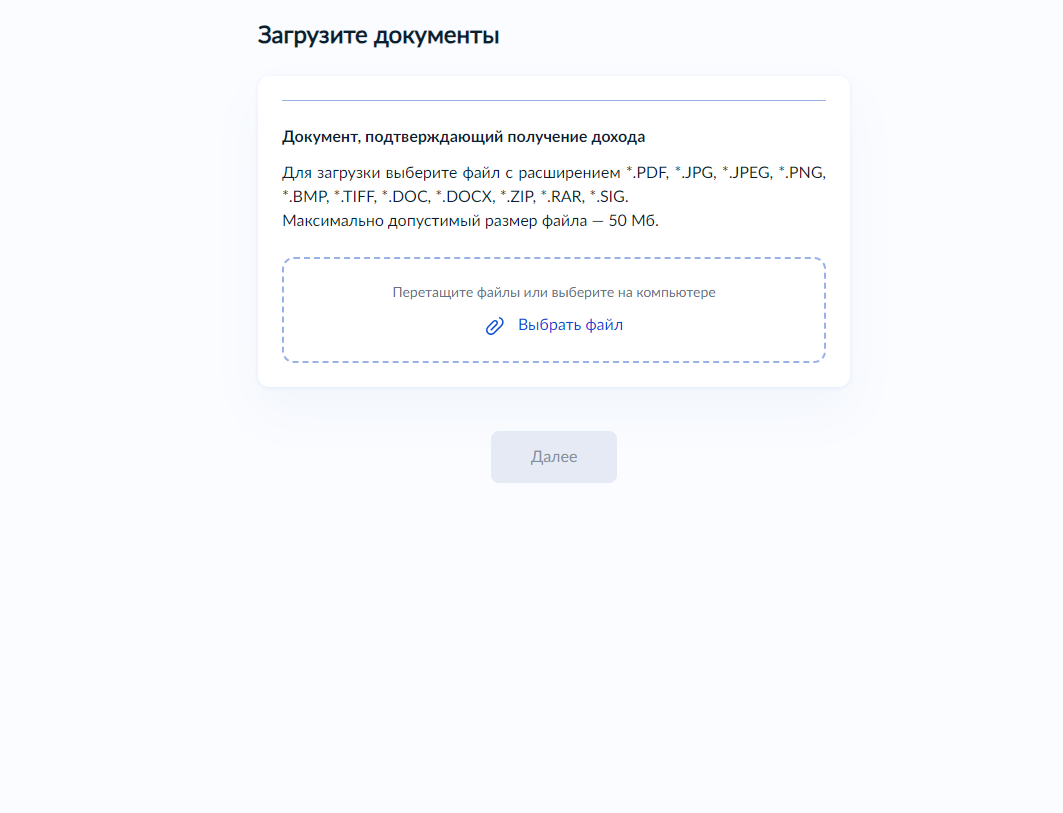 12 - заполнить форму о составе семьи, выбрав соответствующее: 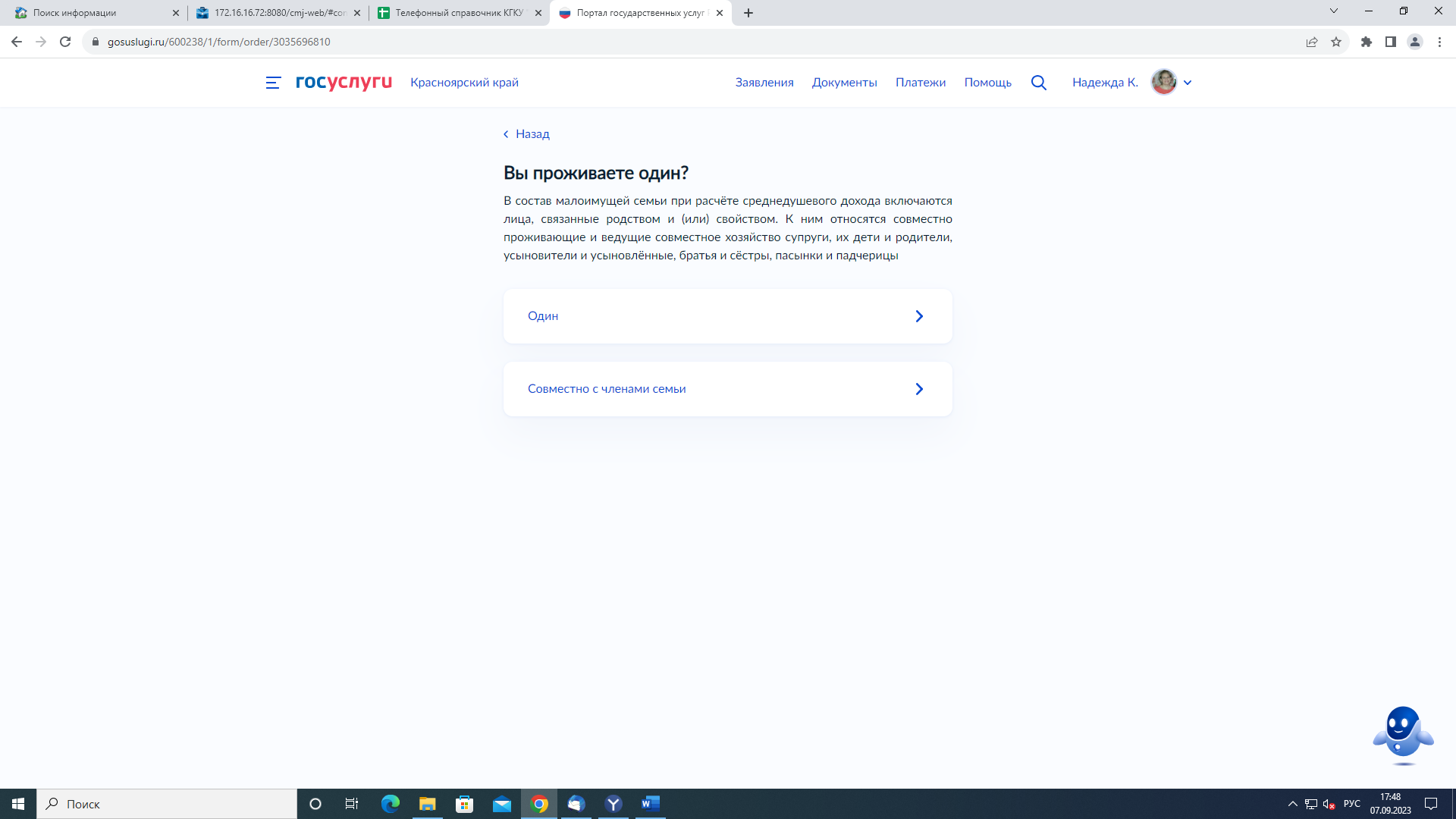 12.1 Выбрать членов семьи зарегистрированных с заявителем.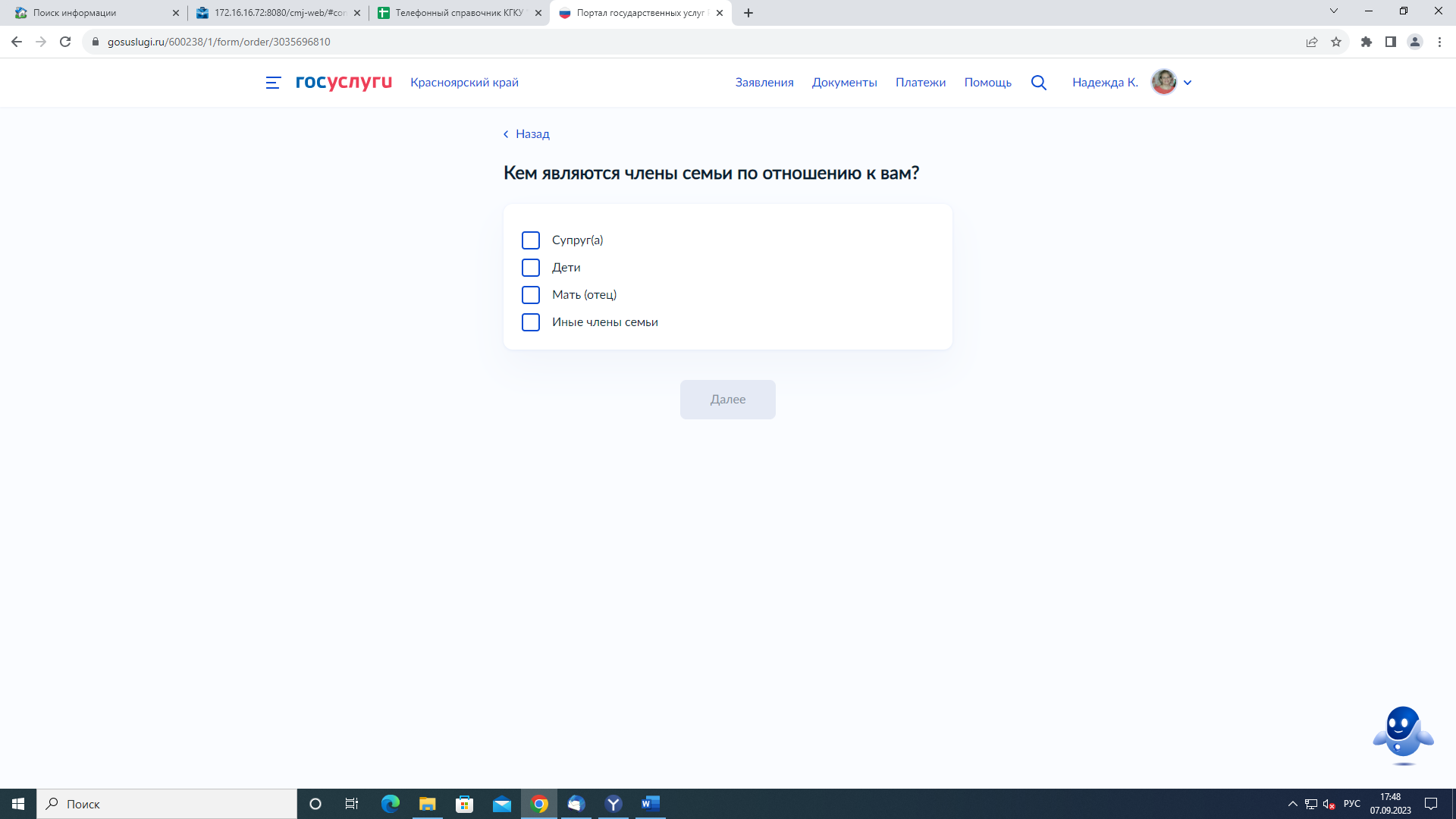 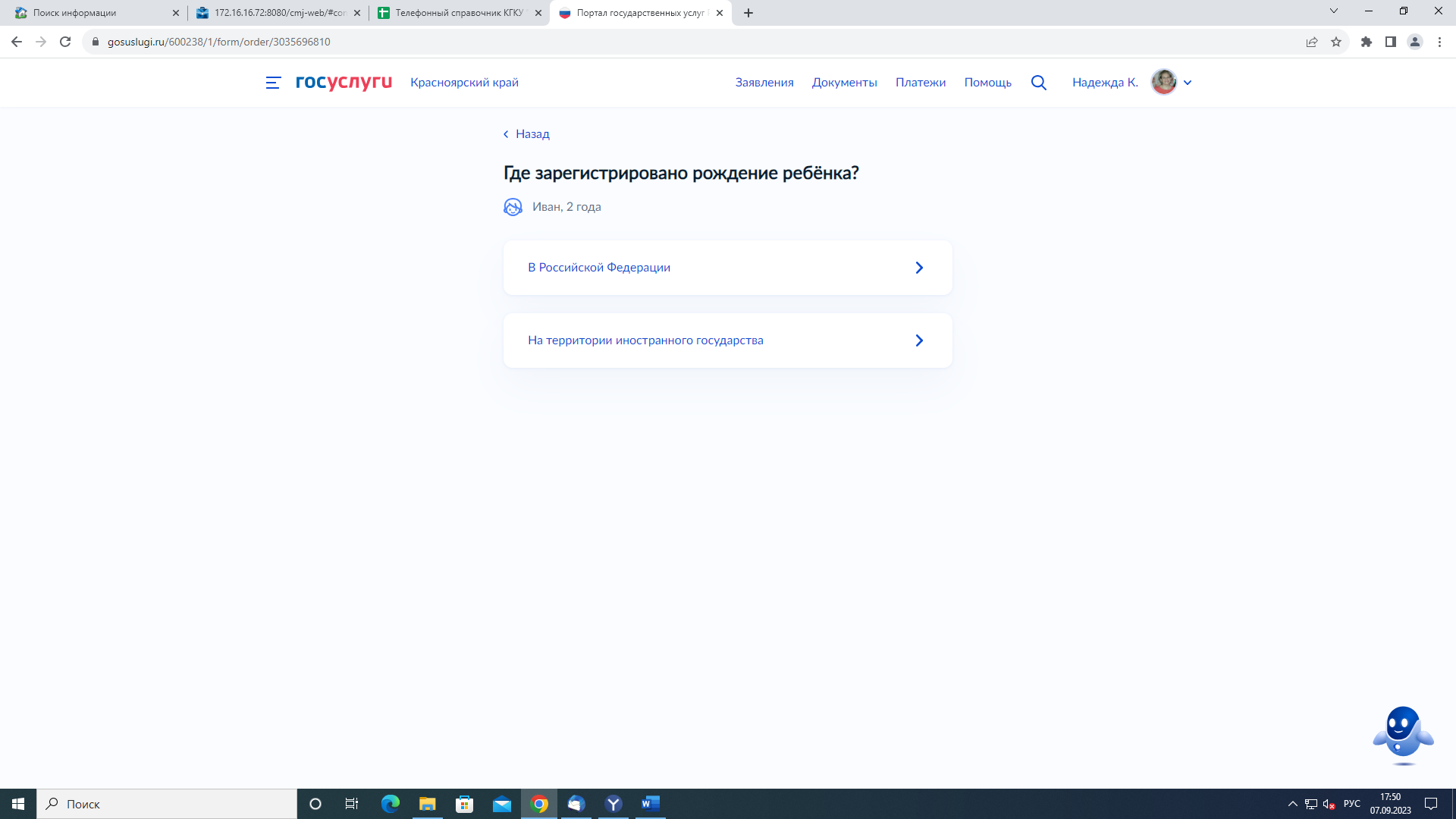 12.2 Заполнить сведения о детях.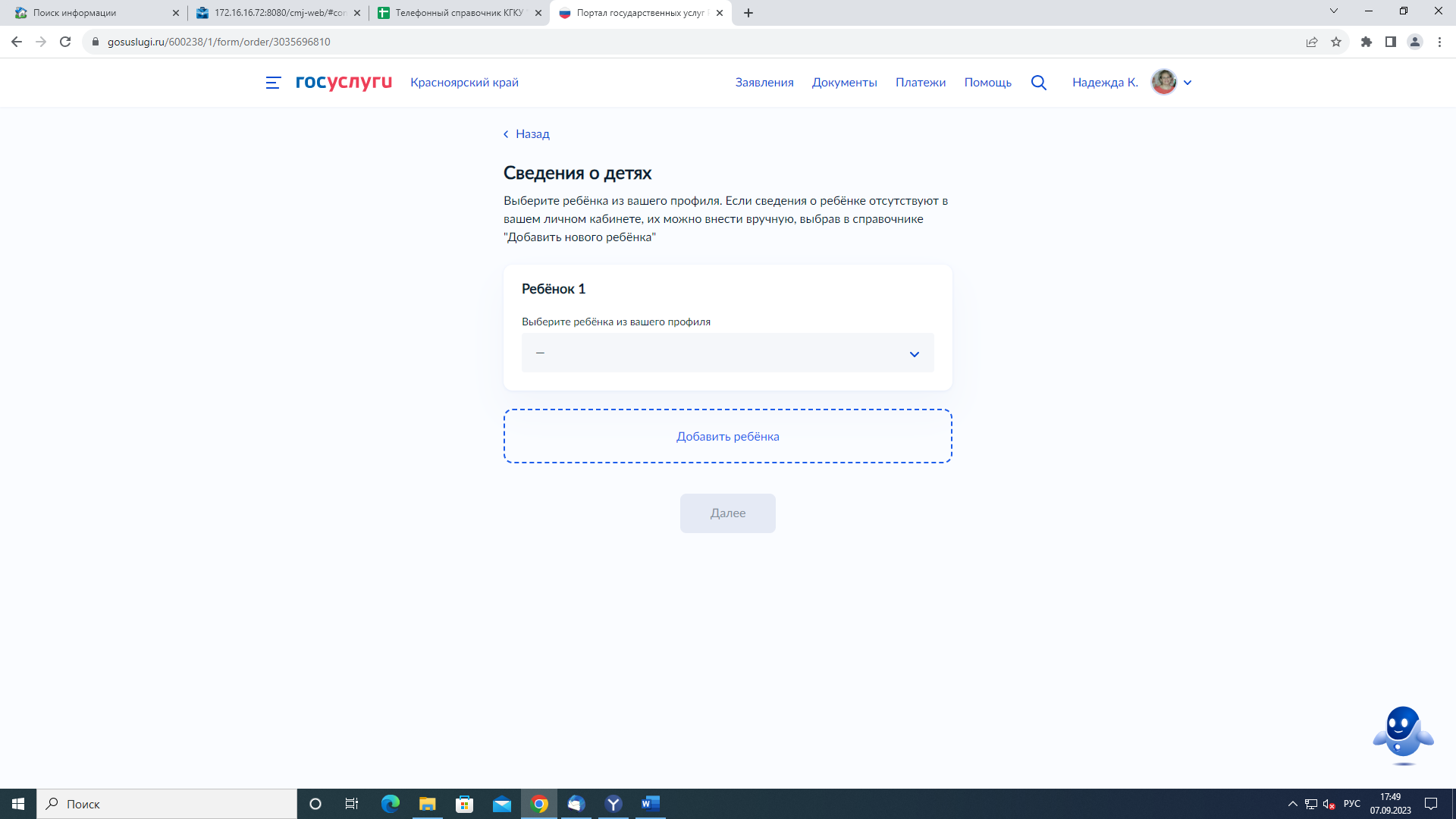 12.3 Внести сведения о доходах всех членов семьи за 3 последних календарных месяца, предшествующих месяцу подачи заявления, при необходимости «добавить» строку, «далее».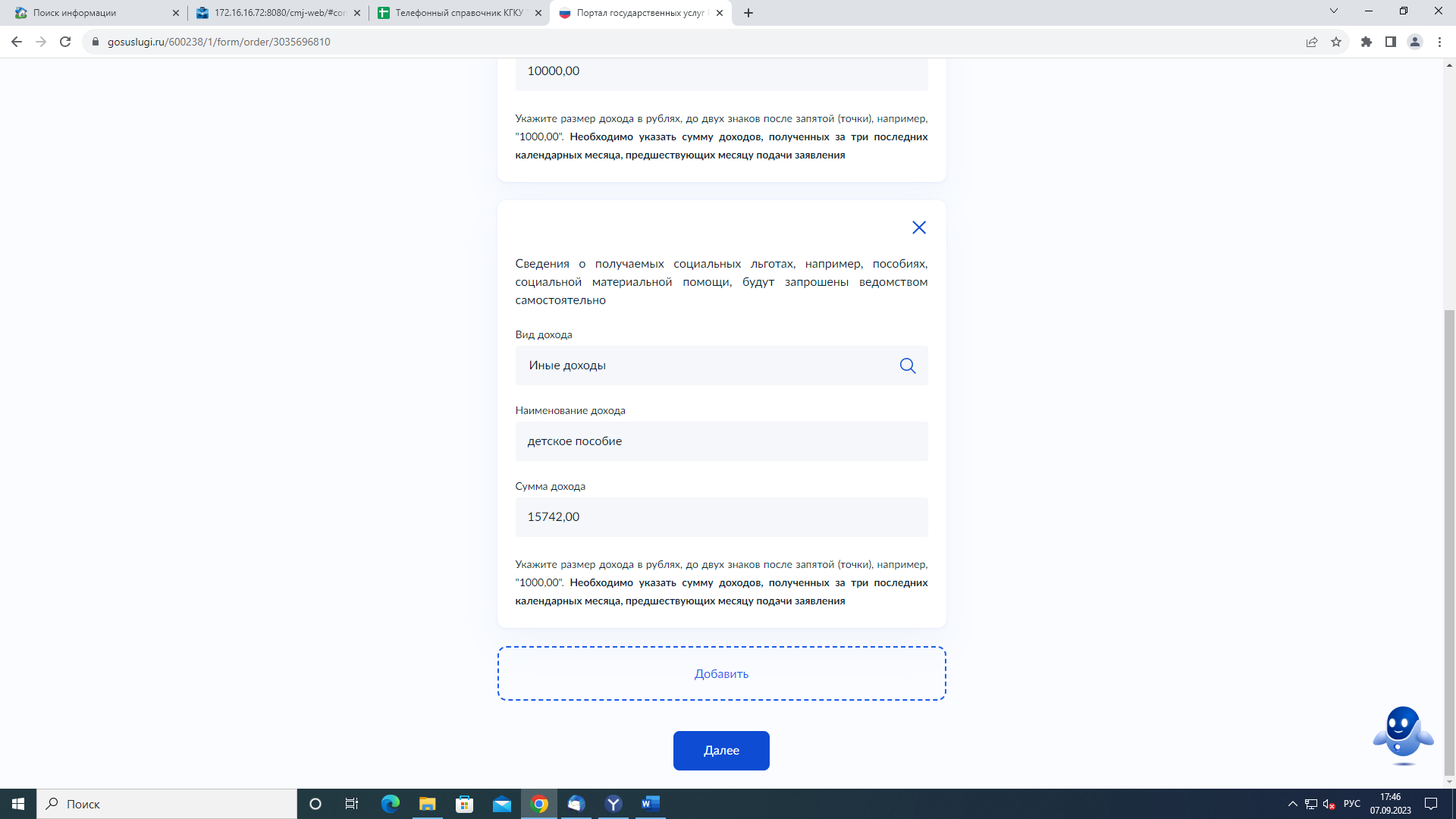 13 - описать наличие трудной жизненной ситуации, «далее»: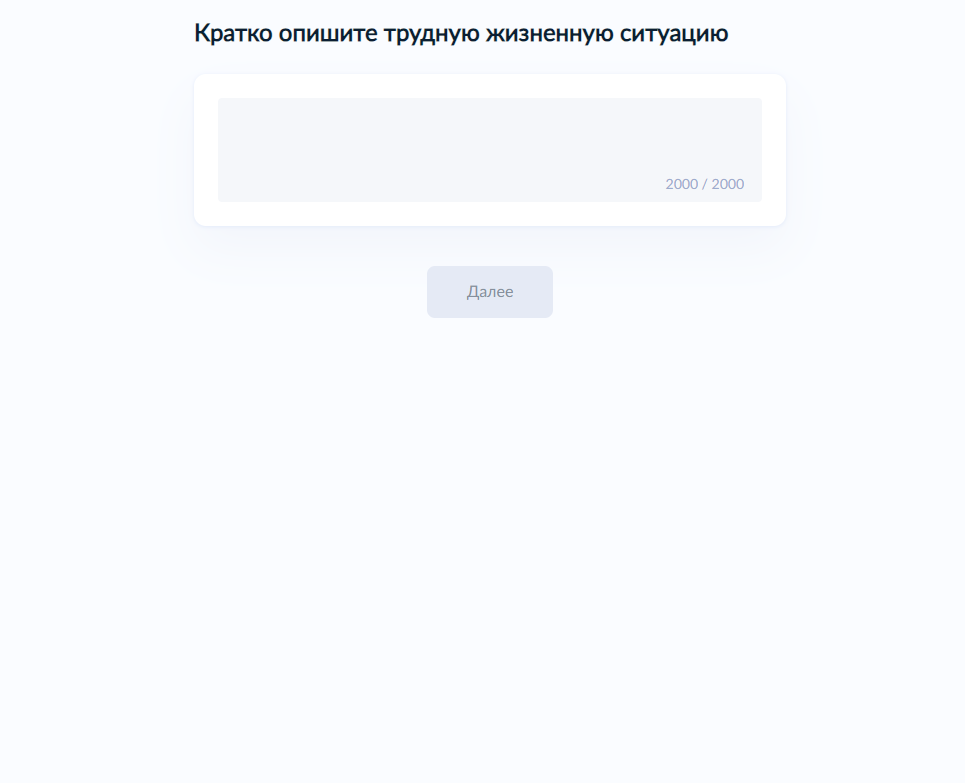 14 - при наличии загрузить документ, подтверждающий возникновение трудной жизненной ситуации, «далее»: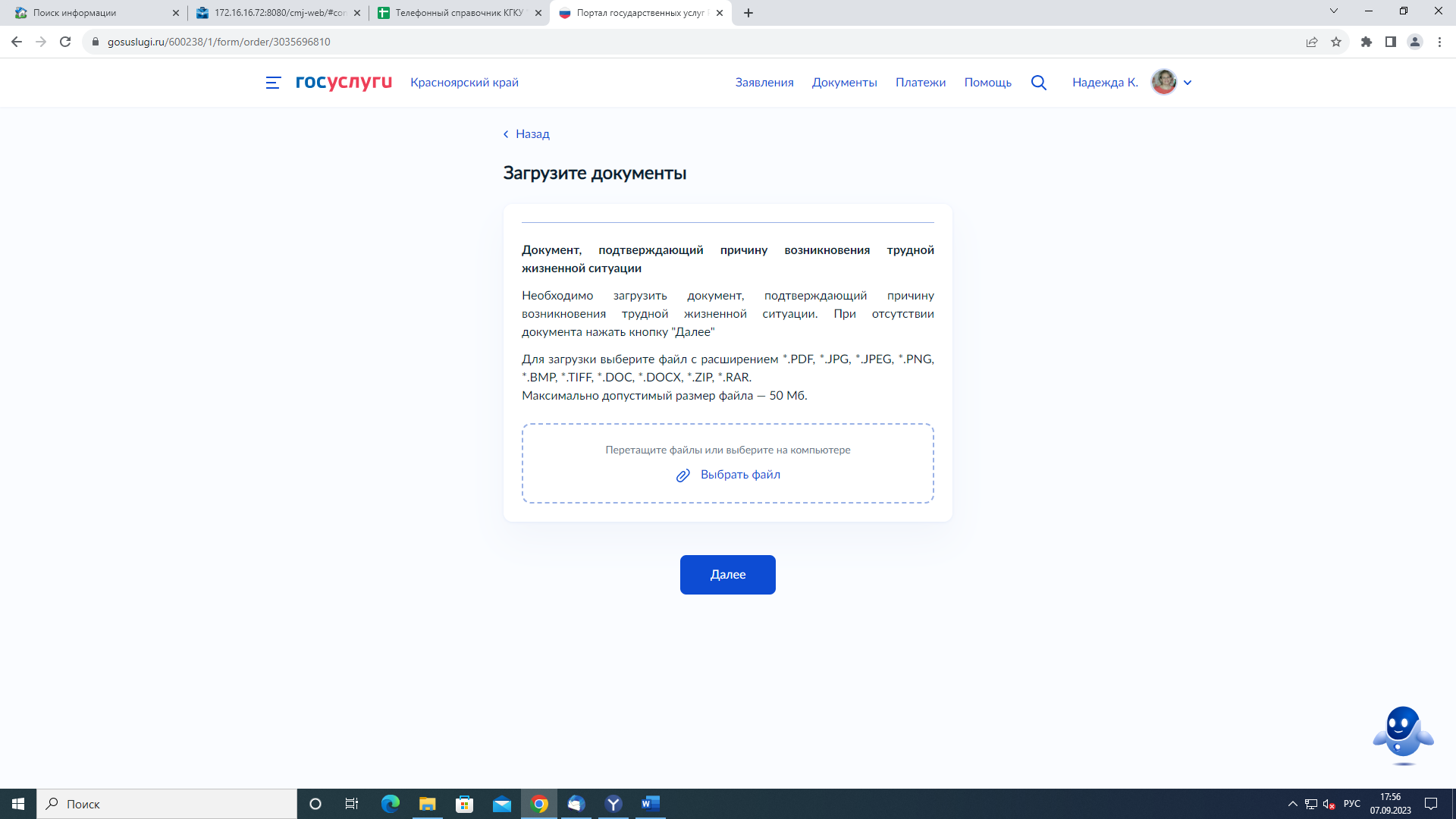 16 - если хотите получать выплату через банк, заполнить форму, «далее»:
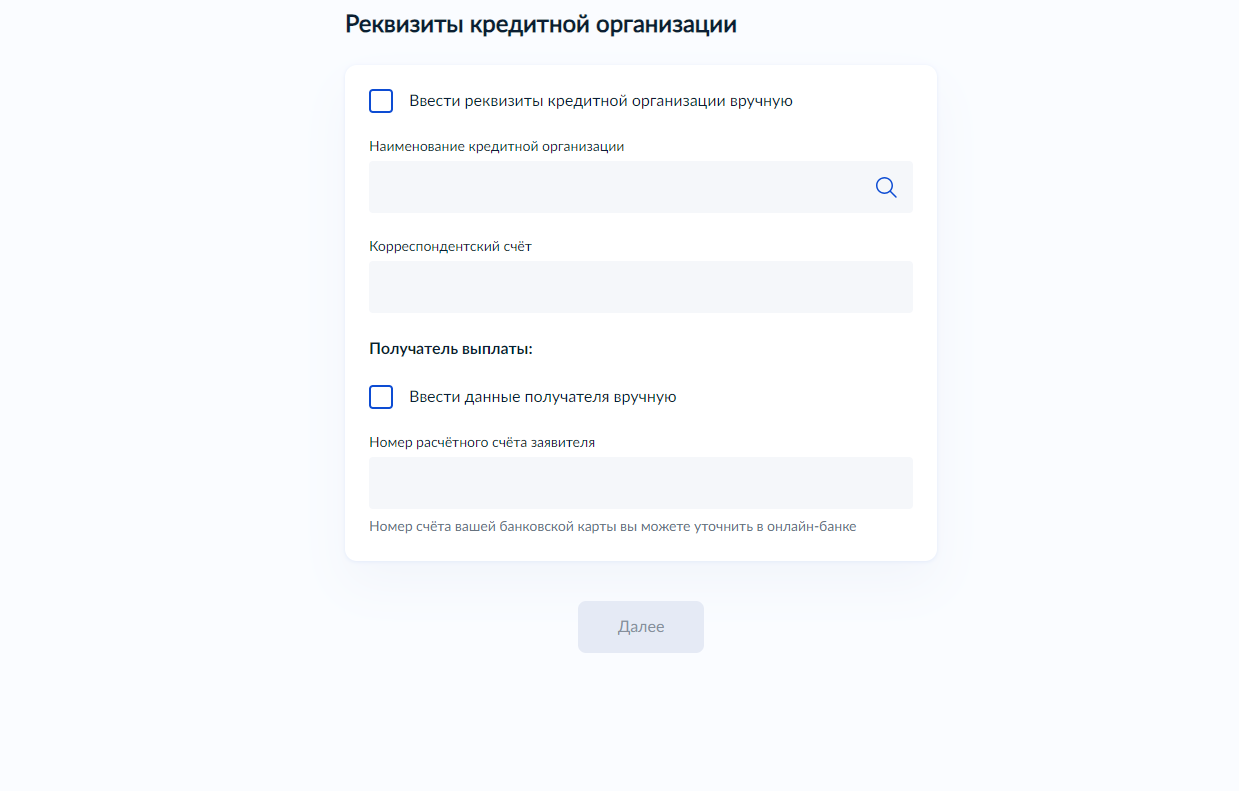 17 - если хотите получать через почтовое отделение, заполнить форму в случае, если адрес проживания не совпадает с адресом регистрации, «далее»: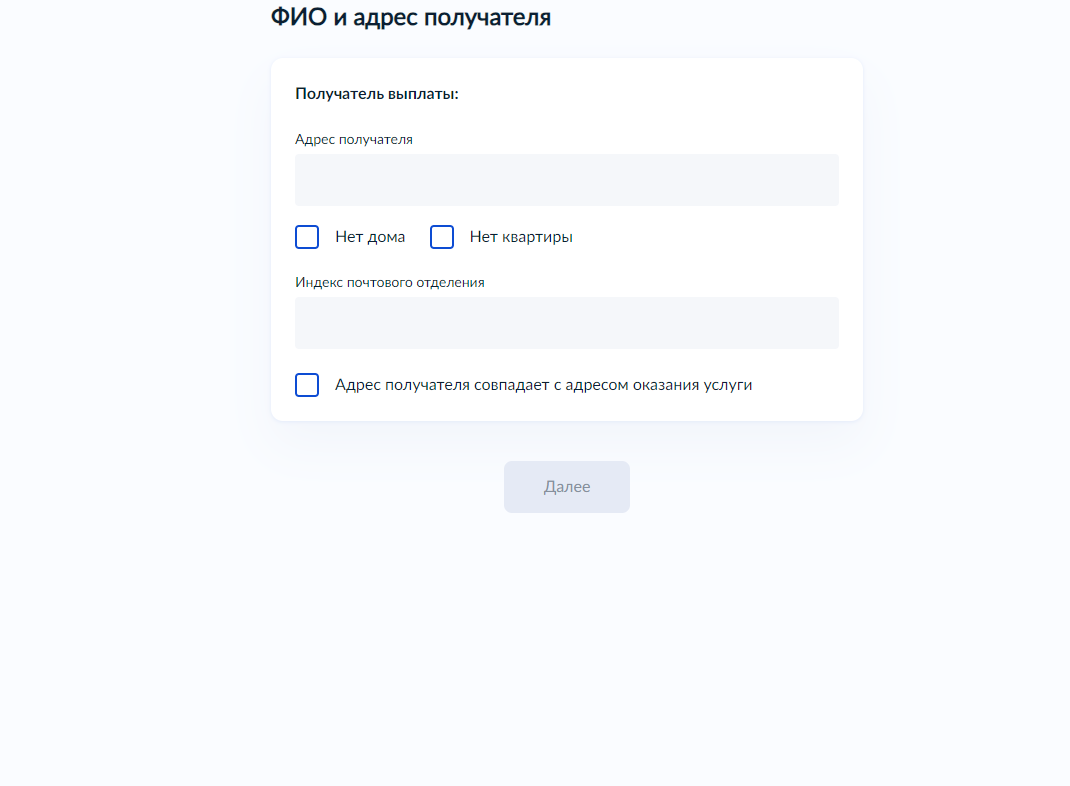 18 - выбрать территориальное подразделение КГКУ «УСЗН» 
(по месту жительства или пребывания):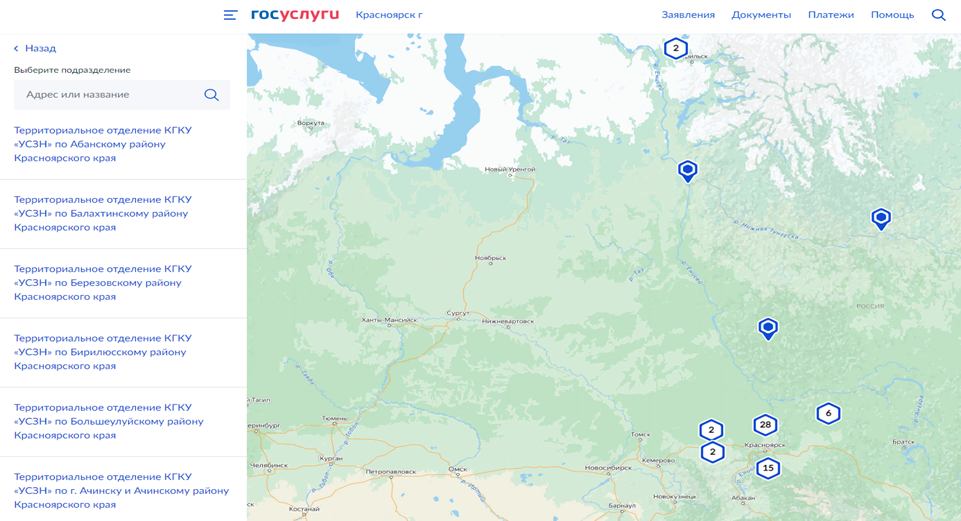 19 - выбрать способ получения результата рассмотрения заявления (поставить галочку в случае, если Вы хотите получить результат на бумажном носителе), «подать заявление»: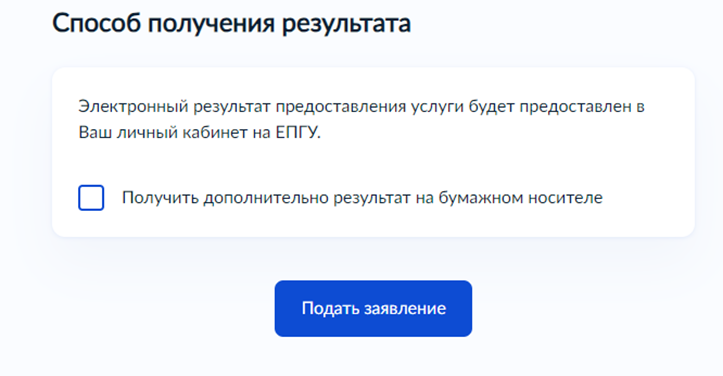 